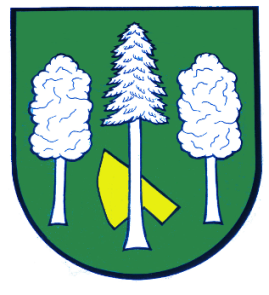 Hlášení ze dne 23. 05. 20221) Kroniky obce Daskabát budou vystaveny k prohlédnutí v obecní knihovně v pondělí 23. 05. 2022 a 30. 05. 2022 od 15:30 do 18:00 hodin.2) Nikol Drůbež bude v úterý 24. 05. 2022 od 8:00 do 8:15 hodin u obecního úřadu prodávat kuřice před snáškou různých barev, chovné kohouty, krůty široko prsní 13 týdenní bílé a bronzové, káčata, husokáčata, housata, krmné směsi a vitamíny. 3) Pojízdná prodejna ROSNIČKA oznamuje, že do naší obce se svojí prodejnou přijede v úterý  24. 05. 2022 v 10:45 hodin na místo Daskabát "u bývalých potravin" a v 11:15 hodin na místo Daskabát  "horní zastávka". Bude prodávat obvyklý sortiment krmiv pro domácí a hospodářská zvířata, drogistické potřeby a základní potraviny.4) Drůbežárna Prace bude v úterý 24. 05. 2022 ve 12:30 hodin u obecního úřadu prodávat mladé kuřice a chovné kohouty, krůty, brojlerová kuřata, káčata, housata, krmivo pro nosnice a králíky a vitamínové doplňky. Dále pak budou vykupovat králičí kožky - cena 15 Kč/ks.